Pets Daily Itinerary **All times are subject to change due to weather**7-7:30 AM 	Outside (weather permitting we stay outside longer)7:30-10:30 	Play area 10:30-11 		Outside11-12 		Feeding (one hour rest to let food settle) 12-12:30 		Outside12:30-3 		Nap time3-3:30 		Outside (weather permitting we stay outside longer)3:30-6:30		Play area6:30-7:30 		Feeding(one hour rest to let food settle)7:30-8		Outside(weather permitting we stay outside longer) 8-9:30 		Play area9:30-10		Outside   10			Bedtime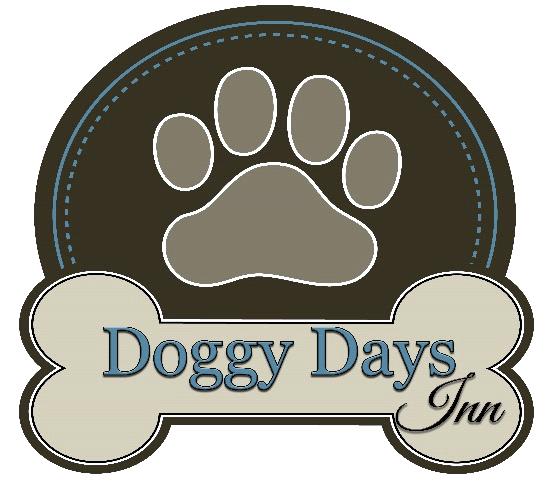 